Лэпбук «Деньги» (Финансовая грамотность дошкольника)   Лэпбукинг (изготовление лэпбуков) признан инновационной технологией, имеющей множество достоинств. Автором создания лэпбука считают Тэмми Дюби.  Она придумала наполнить небольшую папку разнообразными картинками, кармашками, стишками и бумажными поделками для закрепления и сохранения информации, которую освоила со своими детьми. Фото первых лэпбуков попало в интернет и это пособие стало достоянием всех неравнодушных родителей, воспитателей и учителей.  Задача: Стимуляция у детей к познавательной активности, стремления познавать и узнавать новое, а у дошкольников старшего возраста-побуждение желания учиться.  Цель: Создание  лэпбука как средство  для обучения детей  финансовой грамотности, познакомить с терминами, с пониманием что, откуда и для чего нужны деньги, как с ними обращаться. С помощью лэпбука создать удобство и интерес к познанию данной темы через игру.  Информационное наполнение лэпбука: сведения о том, где можно хранить деньги;деньги России ( купюры и монеты );семейный бюджет;дидактические игры;загадки на экономическую тему;пословицы о труде.  Изучение лэпбука начинается с рассматривания всех спрятанных в нём богатств. Лэпбуки для дошкольников отличаются большим наличием игровых элементов. Это вращающиеся круги, открывающиеся окошки, движущиеся детали и фигурки. Первое впечатление от лэпбука обычно и у детей и у взрослых: это забава, развлечение. Но так и должно быть, ведь дети дошкольного возраста познают мир играя.  Лэпбук сделан в виде папки раздвижки, формата А4. Информация расположена как внутри, так и с внешней стороны папки.   С внешней стороны размещены картинки, показывающие в какую ситуацию может попасть человек, если не грамотно распределяет свои денежные средства.  Внутри папки расположены различные кармашки, картинки. Интересно для детей открывать и закрывать кармашки, конвертики, доставать из них и распределять в нужные отсеки.   Замечательная идея это конвертик в форме цветочка «Учимся экономить». На его лепестках рассказывается, каким способом можно сохранить свои финансы.  Также вызывает интерес у детей наличие дидактических игр:«Что можно и нельзя купить за деньги» – дети распределяют карточки на две соответствующие группы; «Услуги и товары» – дети определяют, что относится к товару, а что к услуге;«Семейный бюджет» – ребёнок составляет бюджет семьи. Например, зарплата мамы, папы, стипендия старшего брата или семьи и распределяет предполагаемые расходы семьи.  На расположенном мини панно дети знакомятся, где можно и лучше хранить деньги.  Вызывает большой интерес у детей кармашек с бумажными монетами  и купюрами, которые можно самому достать, потрогать, поиграть.  Лэпбук «Финансовая грамотность» это уникальная разработка для воспитателя, которую можно использовать не только на занятии, но и для индивидуальной работы с детьми. К этому интерактивному пособию ребятам захочется возвращаться снова и снова, Это не только книжка или папка, а целый микромир экономики внутри.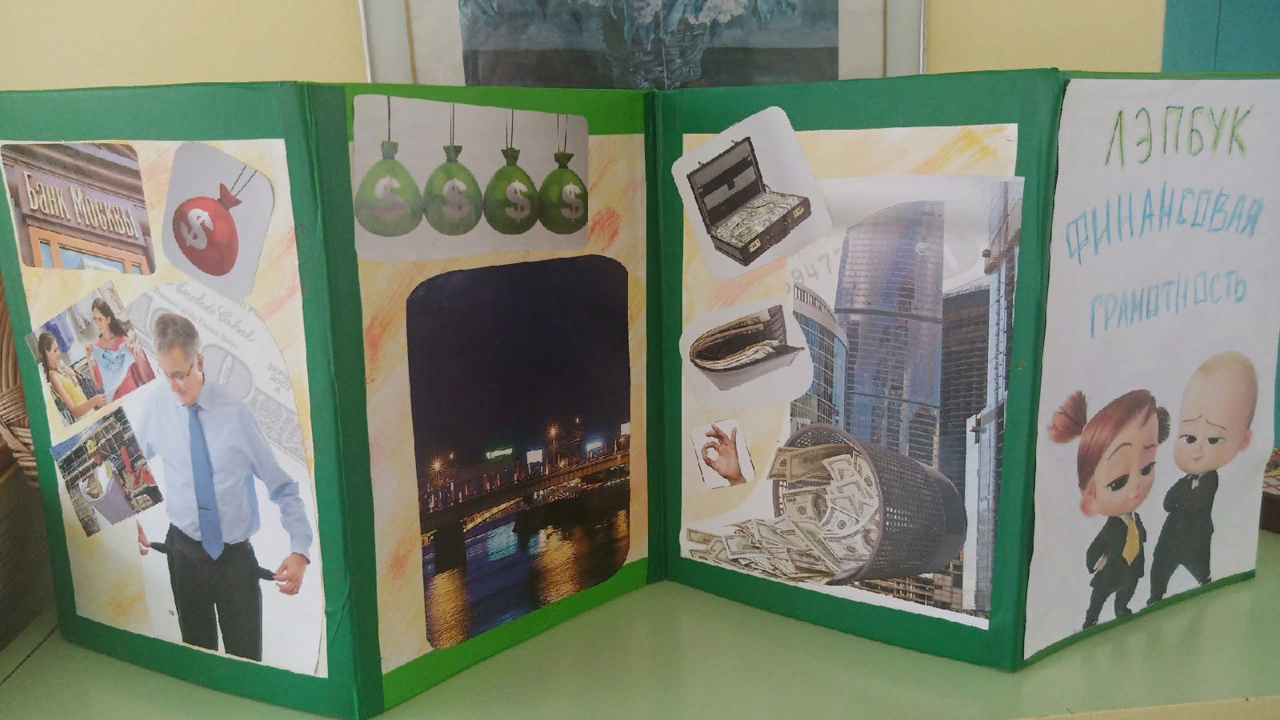 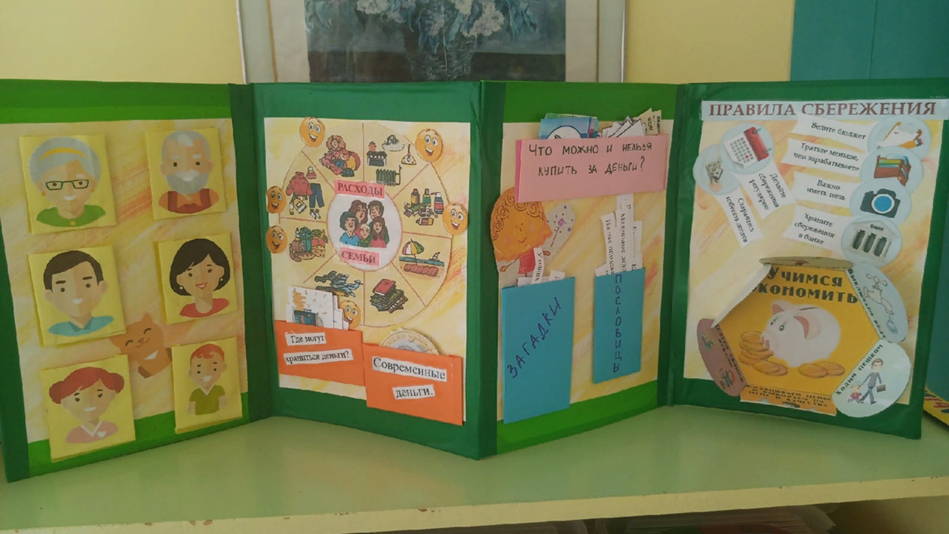 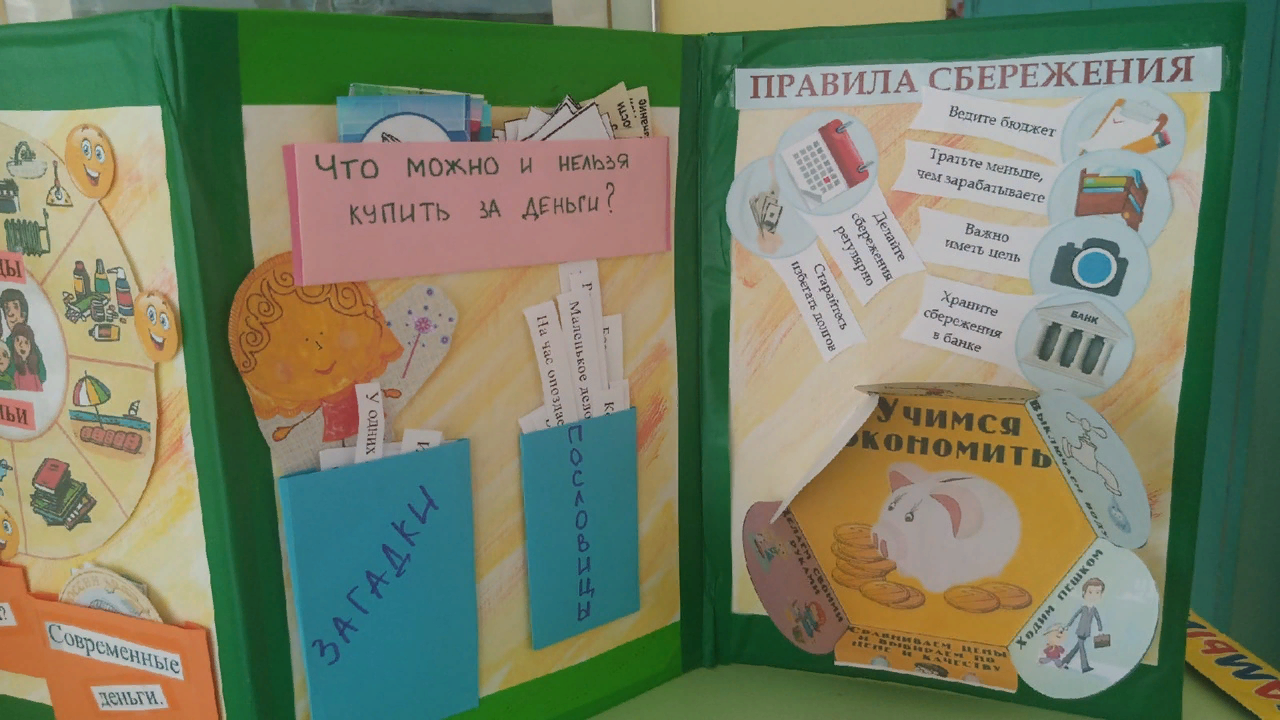 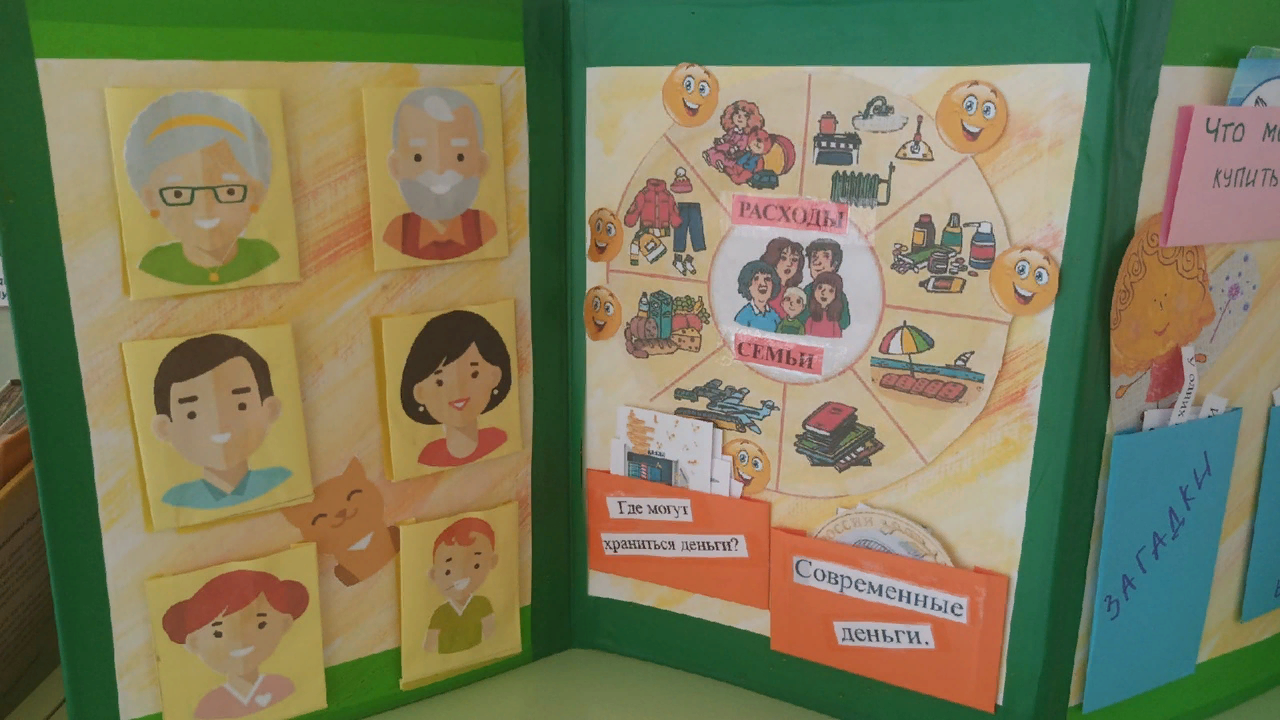 